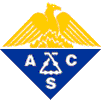 COMMITTEE/TOPICAL GROUP/EVENT: ______________________________________________________________I have not been or will not otherwise be reimbursed for the expenses submitted to NYACS.Signature:   _______________________________________________            Date:   ___________________________Please attach receipts (Please tape small receipts to letter size paper before attaching to expense form).Brian R. Gibney, ACS-NY Treasurer1327 N Long Beach RoadRockville Centre, NY  11570DateDescriptionUnit PriceTotalSubtotalLess cash advancedTotal owed to youTotal due